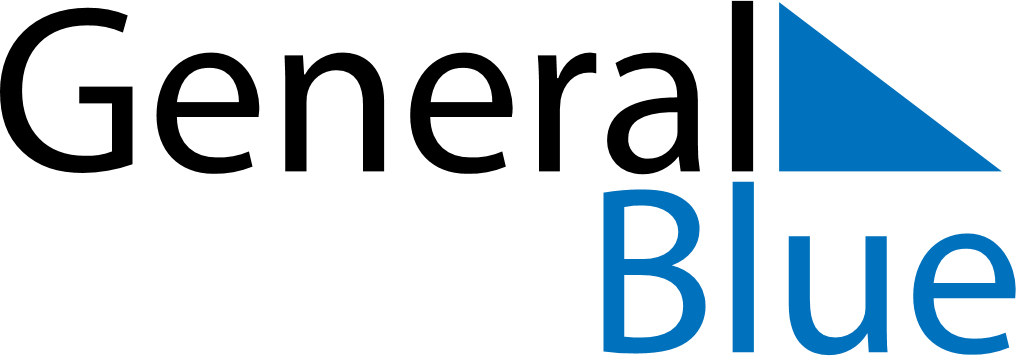 July 2018July 2018July 2018July 2018San MarinoSan MarinoSan MarinoMondayTuesdayWednesdayThursdayFridaySaturdaySaturdaySunday12345677891011121314141516171819202121222324252627282829Liberation from FascismLiberation from Fascism3031